Greenhouse Effect: Do You Agree With the statements?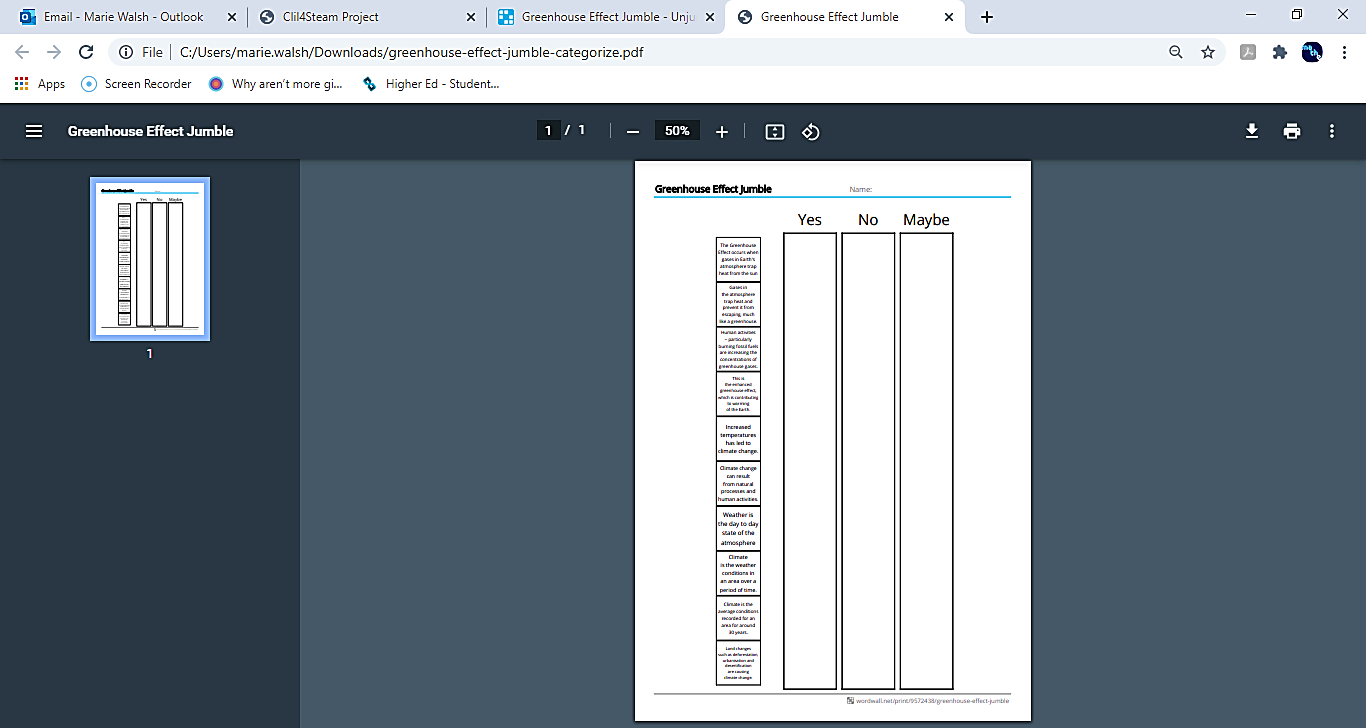 